Додаток 1 до Положення про Бюджет                     					                                    участі Слобожанської 									селищної територіальної									громадиФОРМА ПРОЕКТУреалізація якого планується за рахунок коштів Бюджету участі Слобожанської селищної територіальної громади у 2020 роціДата надходження до Робочої групи  _________________________________________________(заповнюється головою, секретарем або одним з уповноважених членів Робочої групи) Включено до реєстру поданих проектів за № _________________________________________  (заповнюється головою, секретарем або одним з уповноважених членів Робочої групи) ПІБ та підпис особи що реєструє: _________________________________________ (заповнюється головою, секретарем або одним з уповноважених членів)ВСІ ПУНКТИ Є ОБОВ’ЯЗКОВИМИ ДЛЯ ЗАПОВНЕННЯ!1. Назва проекту (не більше 15 слів): “Чистота — запорука здров’я”2. Напрямки проекту (необхідне поставити знак «х»): Напрямки реалізації проектів:3. Місце реалізації проекту (адреса, назва установи/закладу, кадастровий номер земельної ділянки тощо):52005, смт. Слобожанське, вул. Будівельників, 1                                                                                          4. Мета проекту (не більше 50 слів ):Здійснення якісного вологого прибирання у шкільному закладі: коридорах, їдальні, актовій     залі, спортивній залі та зменшення травматизму учнів.                                                                   5. Опис проекту (основна мета проекту; проблема, на вирішення якої він спрямований; запропоновані рішення; пояснення, чому саме це завдання повинно бути реалізоване і яким чином його реалізація вплине на подальше життя мешканців. Опис проекту не повинен містити вказівки на суб’єкт, який може бути потенційним виконавцем проекту. Якщо проект носить капітальний характер, зазначається можливість користування результатами проекту особами з особливими потребами ): Високий рівень чистоти і гігієни в школах - це, перш за все, здоров'я учнів та працівників        закладу. Традиційне ручне прибирання не завжди ефективно справляється з поставленими      завданнями. Крім того, мокра підлога в школі - це прямий шлях до травм. Тому все більшої     популярності набуває вологе прибирання за допомогою професійного обладнання —                   підлогомиючих машин. Ці пристрої не тільки швидко і ефективно усувають забруднення, але й залишають за собою суху поверхню підлоги, забезпечуючи високий рівень безпеки.               6. Обґрунтування бенефіціарів проекту (основні групи мешканців, які зможуть користуватися результатами проекту) Учні та працівники закладу                                                                                                                 7. Інформація щодо очікуваних результатів в разі реалізації проекту: Чиста підлога у приміщеннях: коридорах, їдальні, в спортивній та актові залах. 8. Бюджет (кошторис) проекту9. Список з підписами та паспортними даними щонайменше 20 громадян України, віком від 16 років, які зареєстровані на території Слобожанської селищної територіальної громади, що підтверджується офіційними документами, та підтримують цей проект (окрім його авторів), що додається. Кожна додаткова сторінка списку повинна мати таку ж форму, за винятком позначення наступної сторінки (необхідно додати оригінал списку у паперовій формі).  10. Контактні дані автора/авторів пропозиції (проекту), які будуть загальнодоступні, у тому числі для авторів інших пропозицій, мешканців, представників ЗМІ, з метою обміну думками, інформацією, можливих узгоджень і т.д. (необхідне підкреслити): a) висловлюю свою згоду на використання моєї електронної адреси nikita18100244@gmail.com (Nikita Siridyuk)	для зазначених вище цілей.Підпис особи, що дає згоду на використання своєї електронної адреси: 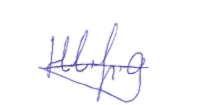 б) не висловлюю згоди на використання моєї електронної адреси для зазначених вище цілей. Примітка: Контактні дані авторів пропозицій (проектів) (тільки для Слобожанської селищної територіальної громади) зазначаються на зворотній сторінці бланку-заявки, яка є недоступною для громадськості. 11. Інші додатки (якщо необхідно): a) фотографія/ї, які стосуються цього проекту, б) мапа з зазначеним місцем реалізації проекту, в) інші матеріали, суттєві для заявника проекту (креслення, схеми тощо)   Освіта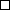   Культура х Благоустрій   Спорт  Дороги, тротуари  Безпека  Охорона здоров'я  Соціальний захист  Охорона навколишнього                                  середовища  Інше№ п/пНайменування товарів, робіт (послуг)Ціна за одиницю, грн.Одиниць, шт.Вартість, грн.1.Підлогомийна машина BD 38/12 C«KARCHER»87 165,83187 165,832.Дискова щітка червона BD 40/252 000,0024 000,003.Всмогтувальні смуги BD 38/121 358,3322 716,664.Засіб для чищення RM 69 (10 л)582,5021 165,005.ПДВ19009,506.Непередбачені витрати114056,99 ( з ПДВ)20 %22811,40Разом136869